Whole, Half and QuarterThe symbols at the bottom of this page will support learning. Feel free to enlarge and print them. To introduce this topic, use the resource ‘2d shape flashcards’. Cut out the shapes on this document, and use them as a starting point with your child. See if they can name the shapes, and say that they are whole shapes. Ask the child if they can fold these shapes in half. Explain that both halves have to be the same. Demonstrate by folding a shape in half but in the wrong way so that the two halves are different shapes. Try again, but this time make sure that both halves are the same. Let your child have a try with the various shapes. You can unfold the shape to show that is has made two halves. Ask your child to find you a whole triangle. Ask them to find you half a square. Ask them to find you a whole circle. Play around with the concepts of half and whole. Once your child has shown a good level of understanding for whole and half, move on to quarters. As you have done for halving, pick a shape and fold it in half, but this time fold it a second time. Remind your child that each section has to be the same. Once you have folded your shape twice, unfold it and count with your child to see how many sections the shape was made into. Use the word ‘quarters’. Count one quarter, two quarters, three quarters, four quarters. Let your child have a go at this with various shapes. When you think your child has understood wholes, halves and quarters, use the ‘Year one read and colour a fraction’ activity sheet. See if your child can colour in the correct sections. You can link whole, halves and quarters to everyday activities. Ask your child to divide a kitkat or an apple into halves or quarters. If you have a tower of four blocks, ask your child to break it into halves and then quarters. 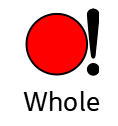 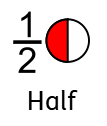 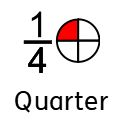 